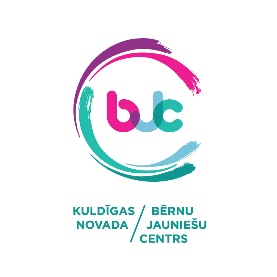 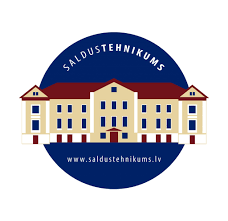 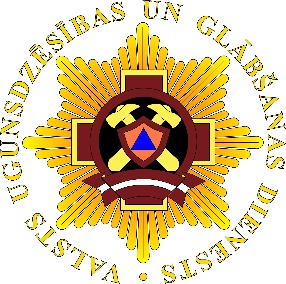 Seminārs “Iepazīsti ugunsdzēsēja glābēja profesiju”2021. gada 2.februāris,plkst.13.00Mērķis: iepazīstināt skolēnus, pedagogus karjeras konsultantus un skolotājus ar izglītības un darba iespējām Valsts ugunsdzēsības un glābšanas dienestā, ar attīstības perspektīvām un karjeras iespējām.Semināru organizē: Kuldīgas novada Bērnu un jauniešu centrs sadarbībā ar VUGD Prevencijas un sabiedrības informēšanas nodaļu.13.00 – 13.05Semināra atklāšana. Kuldīgas novada Bērnu un jauniešu centra direktore Ieva Ozoliņa. 13.05 – 13.25Saldus tehnikums. Māra Vāce, direktores vietniece kultūrizglītības un audzināšanas jomā,Ritma Ošeniece pedagoģe-karjeras konsultante1. Iepazīšanās ar Saldus tehnikumu, ugunsdzēsēja glābējaprofesiju.2. Ugunsdzēsēja glābēja profesija, uzņemšanas nosacījumi.3 .Jautājiet, atbildēsim- diskusija.13.25 – 13. 55Valsts ugunsdzēsības un glābšanas dienesta Prevencijas un sabiedrības informēšanas nodaļa.VUGD Prevencijas un sabiedrības informēšanas nodaļas vecākā inspektore leitnante Anete Strazdiņa.1. Valsts ugunsdzēsības un glābšanas dienests (VUGD) – par VUGD, darba specifiku.2. Karjeras iespējas VUGD – prasības, lai strādātu un karjeras iespējas dienestā.3. Studiju iespējas Ugunsdrošības un civilās aizsardzības koledžā – uzņemšanas prasības, karjeras iespējas.4. Virtuālā tūre pa Liepājas 1.daļu. 5. Atbildes uz jautājumiem. 6. Konkurss. 